Optional Home Learning Tasks My Family English1. Create a booklet about your family. Can you name everyone in your family and write a couple of sentences about them? Who are they? What do you call them? What do they like or dislike? Why are they special to you? Perhaps you could draw a picture of them or get a photograph to add to your booklet. 2. Be a news reporter and interview your family. Your challenge is to find out interesting things about your family that you never knew before! What is their favourite food? What did they like doing when they were at school? What are they scared of? How old are they? Write down some interesting questions and then ask your family members. Record their responses! If you would like to interview members of your family outside of your household, ask your parents to help contact them using the internet or the phone! 3. Write an adventure story about your family. Who would be the main character? Where would the story take place? What would happen in the story? Remember, most stories have a problem and a solution! Be as imaginative as you can and remember the rules of writing:Use a capital letter at the start of every sentence and for names of people and places. Use a full stop at the end of every sentence.Use a clear finger space between each word and keep your writing neat and on the line. Sound out words carefully using phonic sounds (see the sound boards on the second page). 4. Continue to practise spellings on Spelling Shed. This will be updated weekly and will contain new spellings and a range of spellings from previous weeks. If you would like extra spelling practice, ask an adult to make up words containing the phonic sounds on the second page. For example: ai  rain, drain, snail, wait, chain… Maths 1. The White Rose Maths Team have prepared a series of Maths lessons for each year group. Every lesson comes with a short video showing you how to help your child to complete the activity successfully. The White Rose Maths Resources are excellent and really help children to develop their understanding of different Maths topics. Please work with your child to read through the questions. Encourage children to use drawings to help work out the answers and talk through their work with an adult. Use the link below to access the free resources: https://whiterosemaths.com/homelearning/2. Work with an adult to tell the time to the nearest quarter of an hour on an analogue clock (extending to the nearest 5 minutes). As an extension, encourage children to understand the relationship between telling the time on analogue and digital clocks. 3. Practise writing numbers up to 100. Ask an adult to say a number. Can you write it in digits and in words? 4. Practise your number facts using Hit the Button (a free maths game which helps to improve recall of number facts). Search Hit the Button for free on Google. Focus on number bonds to 10 and 20, doubling and halving and times tables. How many questions can you get right in 1 minute? Record your best scores! 5. Continue to practise your recall of multiplication and division facts using Times Table Rock Stars!Topic1. Ask an adult to help you make a family tree. How far back can trace your family history? 2. Create a Coat of Arms for your family. Ask an adult to help you look up some examples and then create your own version to represent your family. What colours would you use? What animals/shapes would you use? Look into the history of Coats of Arms. Why did families used to use them? 3. If you can, find a sunny spot in your garden. Stand in the same spot at different points throughout the day and look at your shadow. If possible, draw around your shadow or leave a mark in the ground to show its direction and how tall it is. What happens to your shadow throughout the day? Discuss what you notice with an adult and then try to find out why! Other Activities 1. Watch BBC Newsround and find out what is happening in the world. What did you find out? Is there anything you need help understanding? 2. Practise tying your shoelaces. Ask an adult to show you and then practise, practise, practise!!  3. Read as much as possible  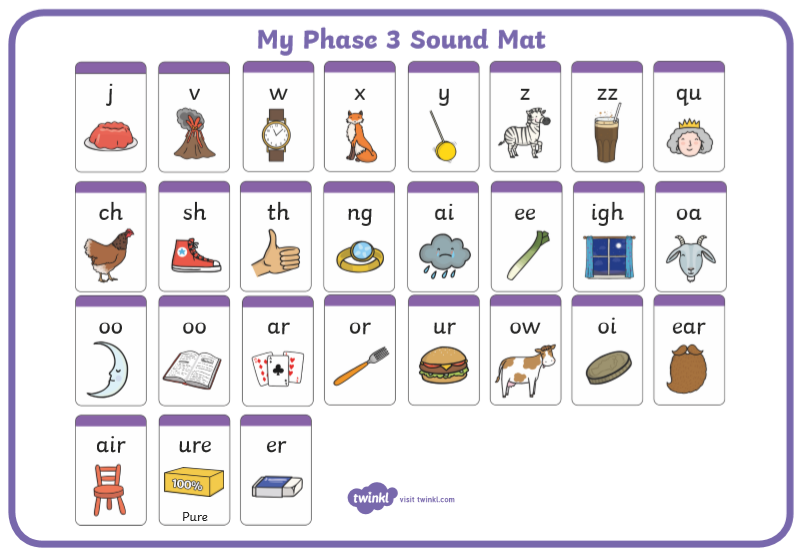 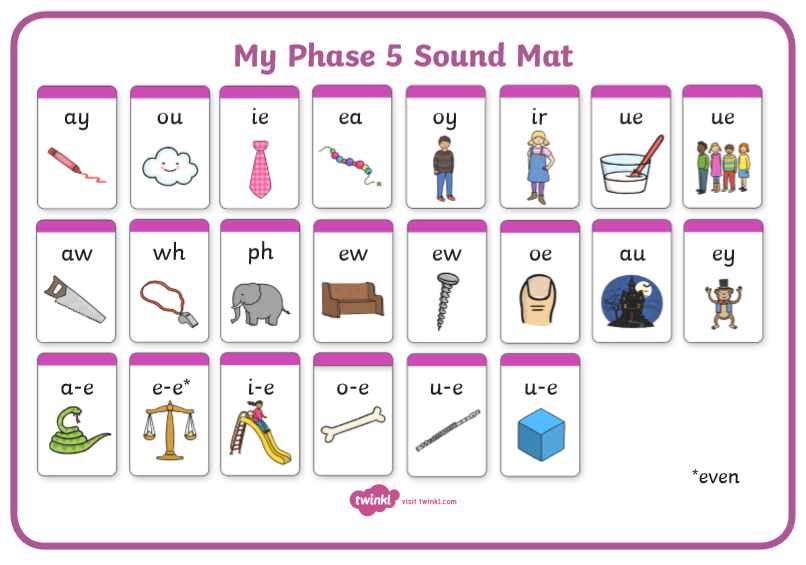 